Бакулина Вера Анатольевна МБДОУ "Детский сад№66" ЭМР Саратовской областиСтарший воспитательИнновационная деятельность в ДОУ. Современные образовательные технологии в ДОУ.Понятийный аппарат (словарь)    Инновация (нововведение) — в социально-психологическом аспекте — создание и внедрение различного вида новшеств, порождающих значимые изменения в социальной практике. (Словарь практического психолога. Минск, 1998.)   Новый — впервые созданный или сделанный, появившийся или возникший недавно, взамен прежнего, вновь открытый, относящийся к ближайшему прошлому или к настоящему времени, недостаточно знакомый, малоизвестный. (Ожегов С.И. Словарь русского языка. М., 1978.)   Нововведение (инновация) — комплексный процесс создания, распространения, внедрения и использования нового практического средства, метода, концепции и т.д. — новшества для удовлетворения человеческих потребностей. (Полонский В.М. Научно-педагогическая информация: Словарь-справочник. М., 1995.)    Нововведение — целенаправленное изменение, вносящее в среду внедрения новые стабильные элементы (новшества), вызывающие переход системы из одного состояния в другое. (Управление развитием школы. М., 1995.)   Новшество — это именно средство (новый метод, методика, технология, учебная программа и т.п.), а инновация — процесс освоения этого средства.    В целом под инновационным процессом понимается комплексная деятельность по созданию (рождению, разработке), освоению, использованию и распространению новшеств. (Управление развитием школы. М., 1995.)   Процесс (продвижение) — совокупность последовательных действий для достижения какого-либо результата.         Педагоги дошкольных образовательных учреждений всегда отличались восприимчивостью ко всему новому. Развитие общеобразовательной практики способствует проявлению творческого, инновационного потенциала всех работников системы дошкольного образования.  В этой ситуации особенно важна профессиональная компетентность, в основе которой лежит личностное и профессиональное развитие педагогов и управленцев. Процесс обновления образования организуется людьми. Следовательно, его проектирование, запуск и поддержка будут тем эффективней, чем больше организаторы инновационной деятельности опираются на достижения науки и потребности общества.   В настоящее время в сферу инновационной деятельности включены уже не отдельные дошкольные учреждения и педагоги-новаторы, а практически каждое дошкольное учреждение. Инновационные преобразования приобретают системный характер. Созданы новые типы, виды и профили дошкольных учреждений, новые образовательные программы, позволяющие обеспечить вариативность воспитательно-образовательного процесса, ориентированного на индивидуальность ребенка и запросы его семьи.   Потребность в инновациях возникает тогда, когда появляется необходимость разрешить какую-то проблему, когда создается противоречие между желанием и реальным результатом.   О дошкольных учреждениях, занимающихся нововведениями, обычно говорят, что они работают в режиме развития.   Философский энциклопедический словарь определяет развитие как изменения, направленные, закономерные и необходимые.    Следовательно, изменения в развивающемся дошкольном учреждении происходят не хаотично, а прогнозируются руководителем на основе закономерностей и направлены на достижение конкретных целей.  Инновационная деятельность — это особый вид педагогической деятельности.   В «Современном словаре иностранных слов» (1993) инновация трактуется как нововведение.   Участники инновационного процесса всегда должны помнить, что новое:добивается признания, пробивает себе дорогу с большим трудом;носит конкретно-исторический характер и может быть прогрессивным для определенного отрезка времени, но устареть на более позднем этапе, стать даже тормозом в развитии.   Новое может выступать в разных формах:принципиально неизвестное новшество (абсолютная новизна);условная (относительная) новизна;«оригинальничание» (не лучше, но по-другому), формальная смена названий, заигрывание с наукой;изобретательские мелочи.    Виды нововведений также группируются по следующим основаниям.1. По влиянию на учебно-воспитательный процесс: -  в содержании образования;
 -  в формах, методах воспитательно-образовательного процесса;
 - в управлении ДОУ.2. По масштабам (объему) преобразований: -  частные, единичные, не связанные между собой;
 - модульные (комплекс частных, связанных между собой);
 - системные (относящиеся ко всему дошкольному учреждению).3. По инновационному потенциалу: - усовершенствование, рационализация, видоизменение того, что имеет аналог или прототип (модификационные нововведения);
 -  новое конструктивное соединение элементов существующих методик, которые в новом сочетании ранее не применялись (комбинаторные нововведения);
 - радикальные инновации.4. По отношению к предшествующему: -  новшество вводится вместо конкретного, устаревшего средства (заменяющее новшество);
 -  прекращение использования формы работы, отмена программы, технологии (отменяющее нововведение);
 -  освоение нового вида услуг, новой программы, технологии (открывающее нововведение);
 -  ретро введение — освоение нового в данный момент, для коллектива детского сада, но когда-то уже использовавшегося в системе дошкольного воспитания и образования.  Существуют различные причины нововведений:1. Необходимость вести активный поиск путей решения существующих в дошкольном образовании проблем.2. Стремление педагогических коллективов повысить качество предоставляемых населению услуг, сделать их более разнообразными и тем самым сохранить свои детские сады.3. Подражание другим дошкольным учреждениям, интуитивное представление педагогов, что нововведения улучшат деятельность всего коллектива.4. Постоянная неудовлетворенность отдельных педагогов достигнутыми результатами, твердое намерение их улучшить. Потребность в причастности к большому, значительному делу.5. Стремление недавних выпускников педвузов, слушателей курсов повышения квалификации реализовать полученные знания.6. Возрастающие запросы отдельных групп родителей.7. Конкуренция между детскими садами.               Дискуссия с педагогами.  Обсуждение вопросов.  1. В каком нормативно - правовом документе говорится об инновационной деятельности в ДОУ?    Федеральный закон «Об образовании в Российской Федерации» от 29 декабря 2012 г. N 273-ФЗ.ГЛАВА 2. Статья 20. Экспериментальная и инновационная деятельность в сфере образования1. Экспериментальная и инновационная деятельность в сфере образования осуществляется в целях обеспечения модернизации и развития системы образования с учетом основных направлений социально-экономического развития Российской Федерации, реализации приоритетных направлений государственной политики Российской Федерации в сфере образования.2. Экспериментальная деятельность направлена на разработку, апробацию и внедрение новых образовательных технологий, образовательных ресурсов и осуществляется в форме экспериментов, порядок и условия проведения которых определяются Правительством Российской Федерации.3. Инновационная деятельность ориентирована на совершенствование научно-педагогического, учебно-методического, организационного, правового, финансово-экономического, кадрового, материально-технического обеспечения системы образования и осуществляется в форме реализации инновационных проектов и программ организациями, осуществляющими образовательную деятельность, и иными действующими в сфере образования организациями, а также их объединениями. При реализации инновационного проекта, программы должны быть обеспечены соблюдение прав и законных интересов участников образовательных отношений, предоставление и получение образования, уровень и качество которого не могут быть ниже требований, установленных федеральным государственным образовательным стандартом, федеральными государственными требованиями, образовательным стандартом.4. В целях создания условий для реализации инновационных проектов и программ, имеющих существенное значение для обеспечения развития системы образования, организации, указанные в части 3 настоящей статьи и реализующие указанные инновационные проекты и программы, признаются федеральными или региональными инновационными площадками и составляют инновационную инфраструктуру в системе образования. Порядок формирования и функционирования инновационной инфраструктуры в системе образования (в том числе порядок признания организации федеральной инновационной площадкой), перечень федеральных инновационных площадок устанавливаются федеральным органом исполнительной власти, осуществляющим функции по выработке государственной политики и нормативно-правовому регулированию в сфере образования. Порядок признания организаций, указанных в части 3 настоящей статьи, региональными инновационными площадками устанавливается органами государственной власти субъектов Российской Федерации.5. Федеральные государственные органы и органы государственной власти субъектов Российской Федерации, осуществляющие государственное управление в сфере образования, в рамках своих полномочий создают условия для реализации инновационных образовательных проектов, программ и внедрения их результатов в практику.2. В чем заключается инновационная деятельность в ДОУ?    На сегодняшний день коллективы педагогов, трудящихся в дошкольных образовательных учреждениях (ДОУ), направляют все свои усилия на внедрение в работу различных инновационных технологий.    Любая инновация представляет собой не что иное, как создание и последующее внедрение принципиально нового компонента, вследствие чего происходят качественные изменения среды.     Технология, в свою очередь, является совокупностью различных приемов, которые применяются в том или ином деле, ремесле или искусстве. Таким образом, инновационные технологии в ДОУ направлены на создание современных компонентов и приемов, основной целью которых является модернизация образовательного процесса. Для этого педагогические коллективы в детских садах разрабатывают отличающиеся от других дошкольных учреждений новейшие модели по воспитанию и интеллектуальному развитию малышей. В своей профессиональной деятельности воспитатели используют методический инструментарий, способы и приемы обучения, полностью соответствующие принятой модели. Современные образовательные технологии в ДОУ применяются все чаще, а результат их внедрения будет проявляться еще не одно десятилетия.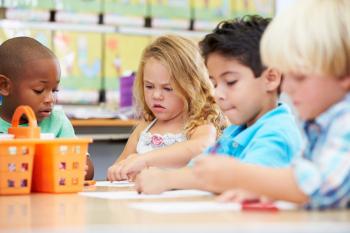 3. Какие инновационные технологи применяются в ДОУ? На сегодняшний день образовательных технологий, применяемых в детских садах нашей страны, насчитывается более сотни. Среди них пристальное внимание следует уделить:здоровье сберегающим технологиям;технологиям, относящимся к проектной деятельности;технологиям, используемым в проектной деятельности (исследовательская деятельность);информационно-коммуникационным технологиям;технологиям, ориентированным на каждую отдельную личность (личностно-ориентированные);так называемым игровым технологиям.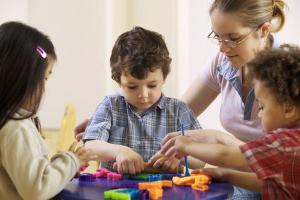 4. Каким требованиям должны соответствовать педагогические технологии?  Специалисты утверждают, что инновационные технологии в ДОУ внедрять не только можно, но и нужно. Однако следует учитывать, что к педагогическим технологиям, применяемым в образовательном процессе детей дошкольного возраста, предъявляется несколько строгих требований.Концептуальность, предполагающая, что воспитательный процесс должен основываться на определенной научной концепции.Системность – требование, предусматривающее, что технологиям необходимо обладать всеми признаками, характерными для системы. То есть они должны быть целостными, логичными, а составляющие их элементы – взаимосвязанными.Управляемость – требование, под которым подразумевается, что педагогическому коллективу должна быть обеспечена возможность ставить перед собой определенные цели, планировать процесс обучения, по ходу работы корректировать те или иные моменты.Воспроизводимость – требование, в соответствии с которым технология должна быть одинаково эффективна вне зависимости от личности педагога, применяющего ее на практике.Современные образовательные технологии в ДОУ в обязательном порядке должны соответствовать всем вышеперечисленным пунктам.5.Что можно сказать о здоровье сберегающих технологиях?   Основная цель педагогов, применяющих в процессе обучения малышей здоровье сберегающие технологии, заключается в формировании у ребенка необходимых навыков по поддержанию своего здоровья, а также знаний, касающихся ведения здорового образа жизни. Решение о внедрении технологии зависит от нескольких факторов, наиболее важные из которых являются следующие:профиль дошкольного учреждения;время, на протяжении которого дети находятся в детском саду;программа, которой руководствуются педагоги в своей деятельности;правила и нормы, действующие в дошкольном учреждении;профессионализм педагогов;показатели общего состояния здоровья детей, посещающих детский сад.Передовые инновационные технологии в ДОУ внедряются повсеместно, и эта тенденция продолжает набирать обороты.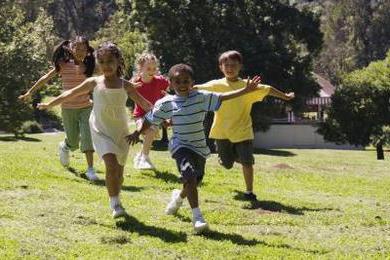 6. Несколько слов о технологии проектной деятельности   В детских садах проектная деятельность осуществляется педагогами совместно с их воспитанниками. Использование инновационных технологий в ДОУ в целом, и работа над различными проектами, в частности, приводят к тому, что ребенок получает знания, которые прочно закрепляются в его подсознании.Образовательные проекты можно классифицировать следующим образом:«Игровые» - занятия, которые проводятся в группе в форме игры, танцев, увлекательных развлечений.«Экскурсионные» - проекты, целью которых является всестороннее и многогранное изучение окружающего мира и социума.«Повествовательные», посредством которых детишки учатся объяснять свои чувства и эмоции при помощи речи, вокала, письма и т. д.«Конструктивные», направленные на то, чтобы научить ребенка создавать собственным трудом полезные предметы: построить скворечник, посадить цветок и др.  Инновационные образовательные технологии в ДОУ способствуют физическому и психологическому развитию ребенка, помогают ему обрести веру в себя и в собственные силы, стать самостоятельным и ответственным. Мальчики и девочки играючи познают мир, а полученные знания стараются применять на практике.7.В чем заключается технология исследовательской деятельности?   Внедрение инновационных технологий в ДОУ предполагает, кроме всего прочего, использование педагогами так называемой исследовательской деятельности. Что это означает? Прежде всего, речь идет о том, что усилия воспитателей направлены в первую очередь на то, чтобы сформировать у детей исследовательский тип мышления. Для этого в процессе обучения дошкольников педагоги прибегают к таким распространенным методам, как: постановка проблемы, ее всесторонний анализ, моделирование, наблюдение, экспериментирование, фиксация результатов, поиск решений и выбор лучшего из них.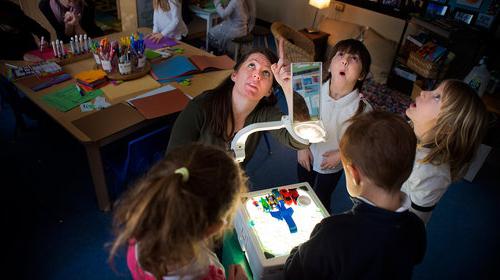 8. Применение информационных и коммуникационных технологий в дошкольных учреждениях   Бессмысленно отрицать тот факт, что современный мир значительно отличается от времен молодости наших бабушек и дедушек, и даже родителей. Сегодня уже весьма сложно представить себе, что еще в совсем недалеком прошлом не заходило и речи о том, чтобы использовать какие-либо инновационные технологии в ДОУ. В настоящее время такими передовыми технологиями, как компьютер, планшет или интерактивная доска не удивить ни одного дошколенка. Информационная эра диктует свои правила игры, игнорировать которые невозможно. Преимущества использования информационных технологий в воспитательном процессе очевидны. Например, благодаря увлекательным программам, разработанным с целью обучить ребенка чтению, математике, максимально развить его память и логическое мышление, дошкольника удается заинтересовать и привить ему любовь к знаниям. Анимационные компьютерные картинки заставляют малыша буквально примкнуть к монитору и внимательно наблюдать за происходящим. Дети легко запоминают новую информацию, а затем обсуждают ее в группе.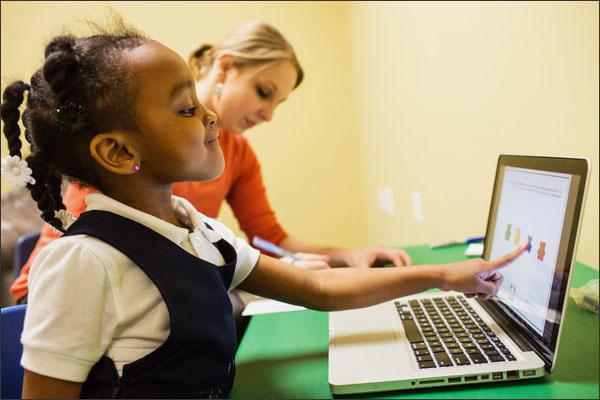 9. Роль личностно-ориентированных и игровых технологий в ДОУ.    Использование личностно-ориентированных, а также игровых технологий способствуют развитию индивидуальности дошкольника. Это является своего рода фундаментом всего образовательного процесса. Основной акцент делается на личности ребенка и его специфических особенностях. В зависимости от способностей ребенка, педагог подбирает обучающие игры, которые помогут максимально раскрыть и развить талант малыша. Здесь нет места авторитаризму, навязыванию мнения и обезличенному подходу к воспитаннику. В группе, как правило, царит атмосфера любви, взаимоуважения и сотрудничества.    Инновационные педагогические технологии в ДОУ помогают «наставникам» найти подход к каждому отдельному ребенку, учитывать его особенности, черты характера и склад ума, и превращать занятия в увлекательное и необыкновенное «приключение». Благодаря этому родителям больше не приходится уговаривать своих любимых чад идти в детский сад. Малыши с удовольствием посещают дошкольное учреждение и с каждым днем обогащают свой пока еще небольшой багаж знаний.Перечень вопросов для организации дискуссии с участницами конкурса педагогического мастерства: 1. В каком   нормативно-правовом документе говорится об инновационной деятельности в ДОУ?  2. В чем заключается инновационная деятельность в ДОУ? 3. Какие инновационные технологи применяются в ДОУ?4. Что можно сказать о здоровье сберегающих технологиях?5. Несколько слов о технологии проектной деятельности.6. В чем заключается технология исследовательской деятельности?7. Применение информационных и коммуникационных технологий в дошкольных учреждениях.8. Роль личностно-ориентированных и игровых технологий в ДОУ.